S1 Fig. BCoV, PMMoV, mtDNA dPCR RFU plots displaying threshold partitioning for samples, positive and no template controls (NTC) 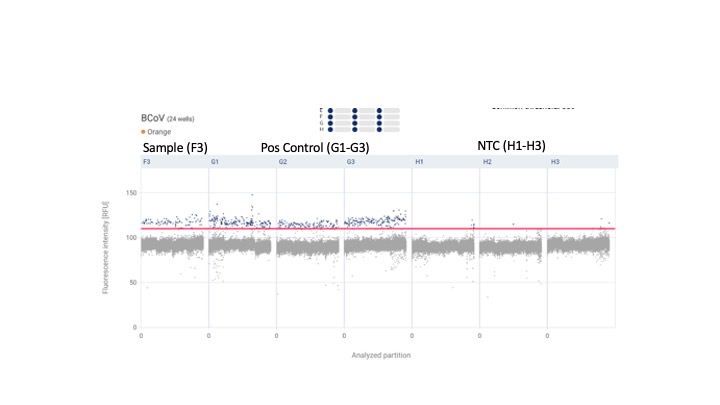 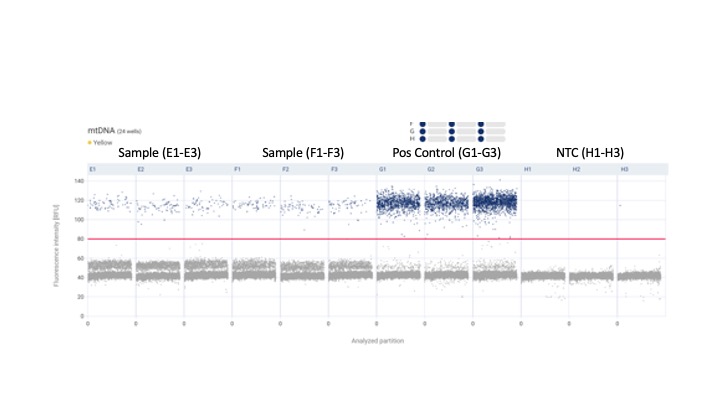 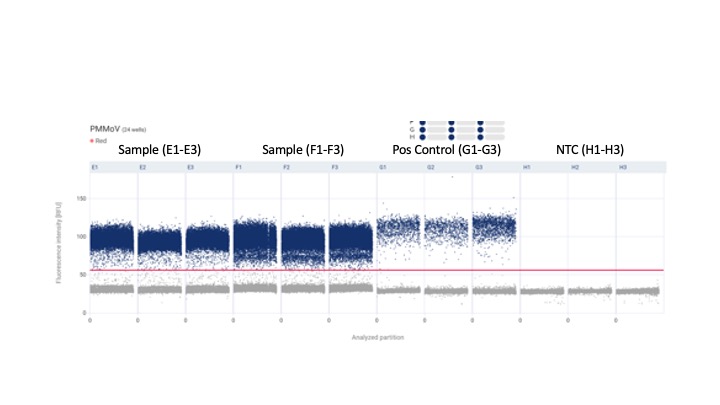 